    Конспект урока по детскому фитнесу «Весёлое путешествие»1.Дидактическое обоснование Тема занятия: «Весёлое путешествие»Дидактическая цель: заинтересовать детей к занятию и вызвать у них желание заниматься.Тип занятия: «комбинированный»Метод обучения: игровойФорма организации:  коллективная.Задачи:-развивать чувство ритма, темпа, исполнительских навыков, художественно-творческие способности и художественный вкус;-развивать у детей активность, инициативу, умение преодолевать трудности, препятствия, закалять волю детей;-воспитывать чувство ответственности, трудолюбия, коммуникабельности, избавить от стеснительности, зажатости, комплексов;-развивать силу, выносливость, ловкость, гибкость, координационные способности;-формировать познавательные способности: память, внимание, мышление (умение наблюдать, сравнивать, анализировать).  Средства обучения: магнитофон, коврики. 2.Технологическая карта Список использованной литературы: Программа по внеурочной деятельности «Карусель» И.Г Купцова. 2013.-12 с.Программа для хореографических школ и хореографических отделений школ искусств «Ритмика и танец». М., 1984. – 11с.Слуцкая С. Л. Теория и методика преподавания основ хореографического искусства в детском саду. Тольятти. Из – во Фонда Развитие через образование 2001. – 97с.                           Тема урока: «Весёлое путешествие»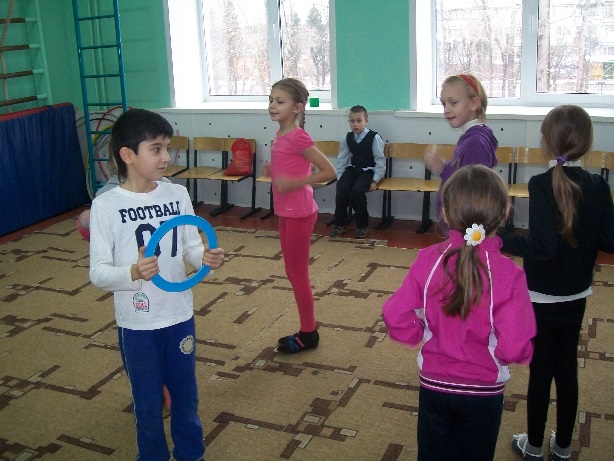 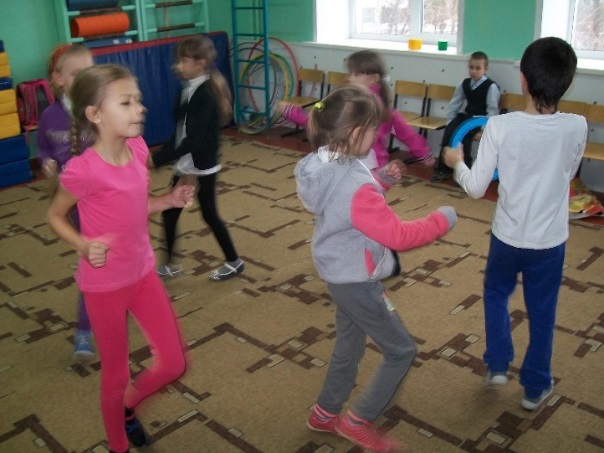 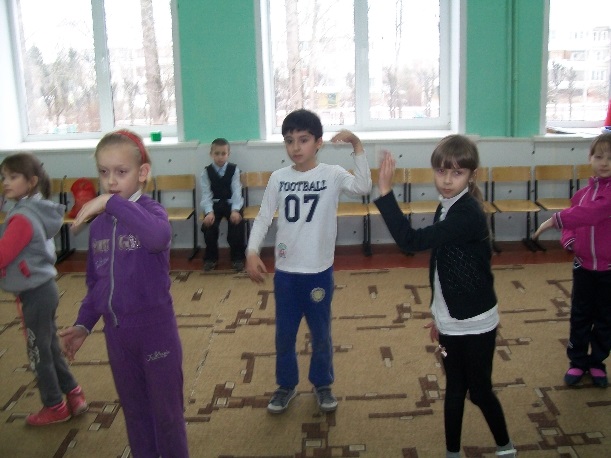 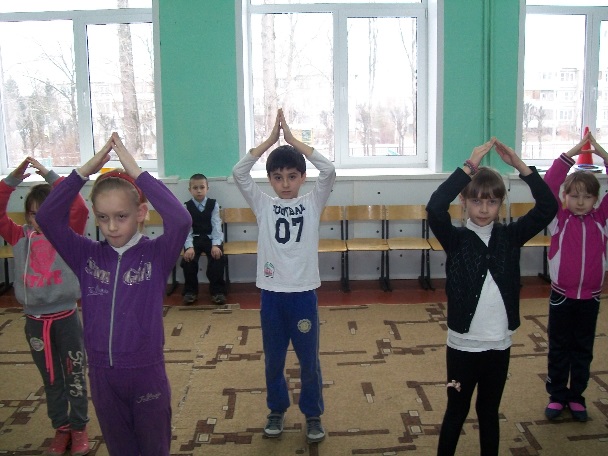 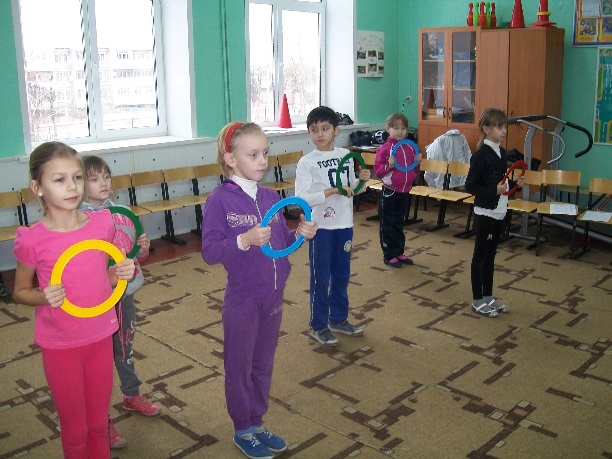 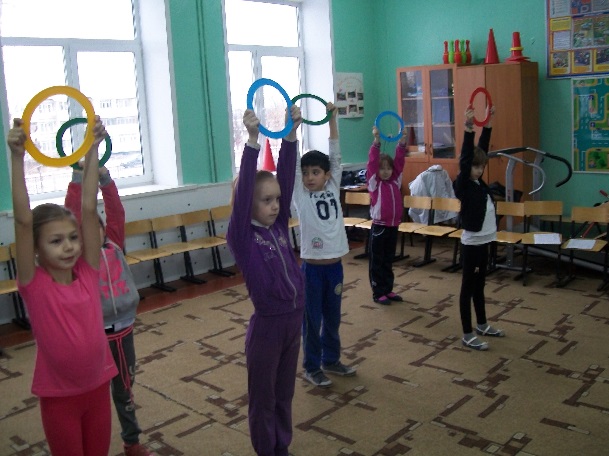 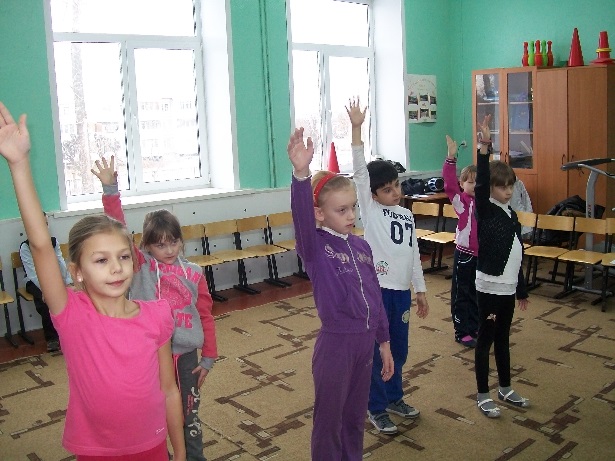 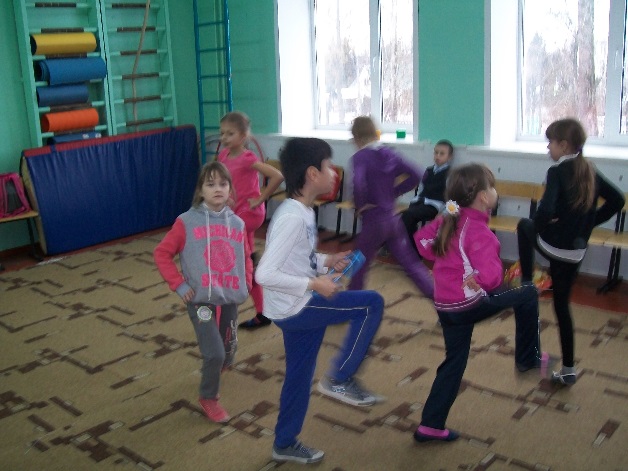 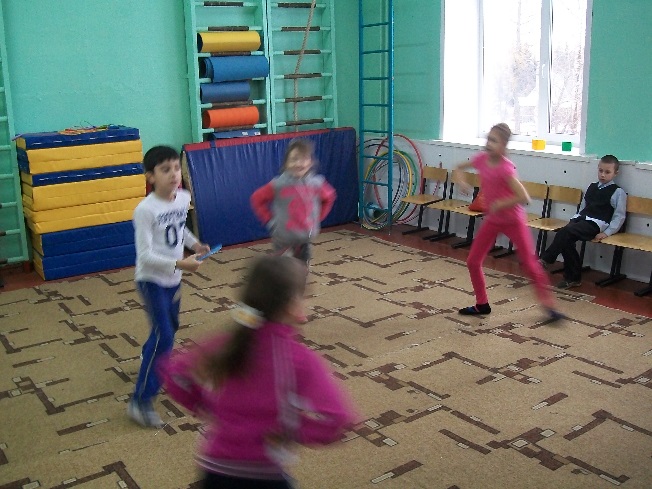 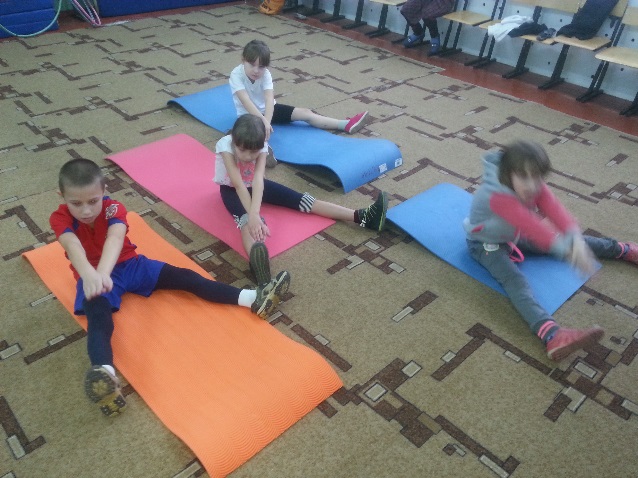 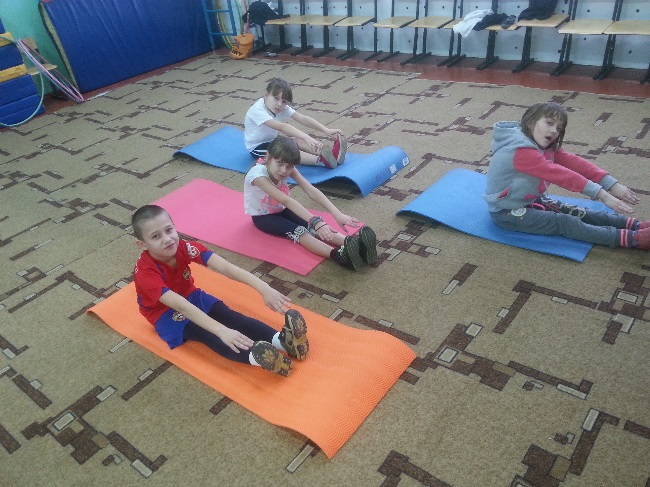 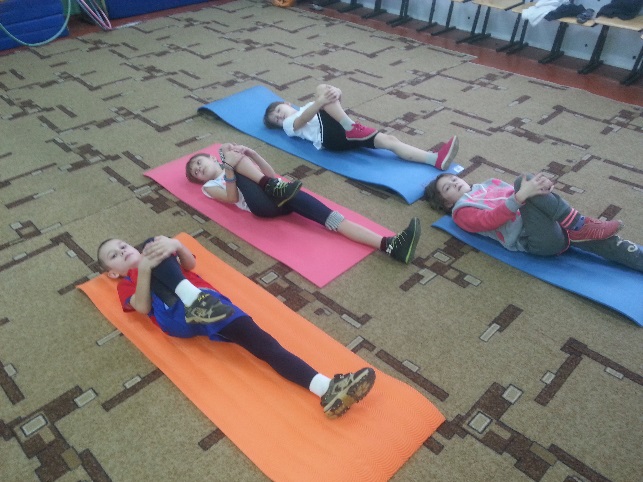 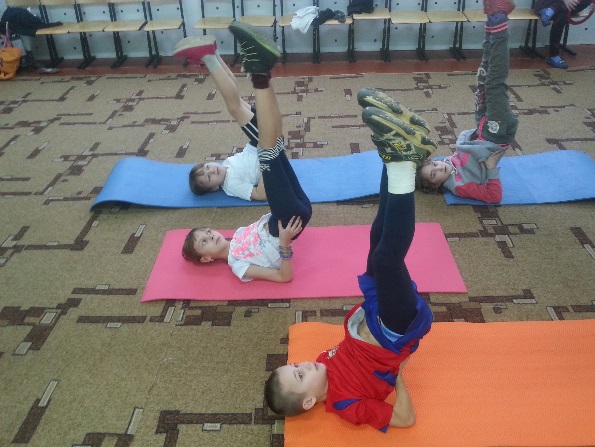 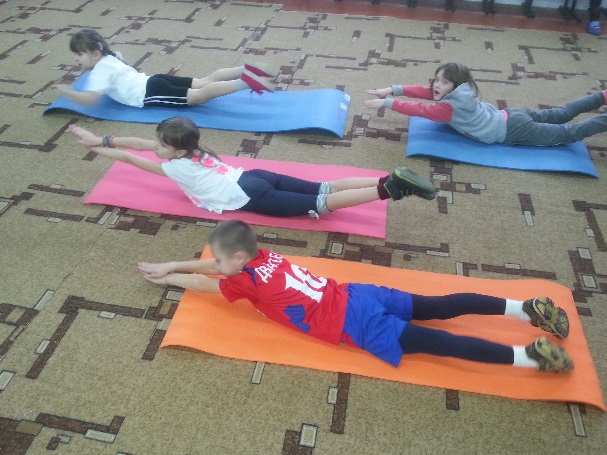 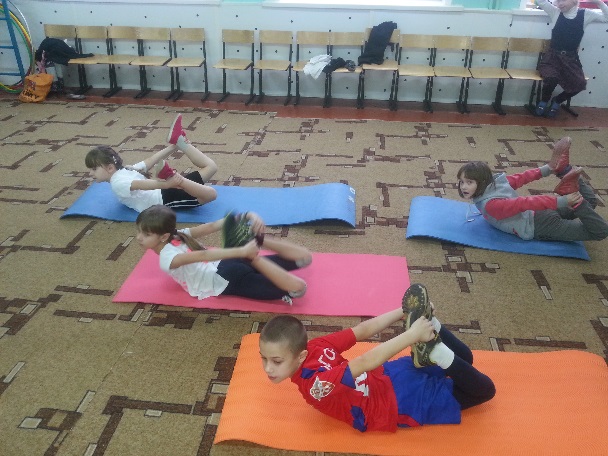 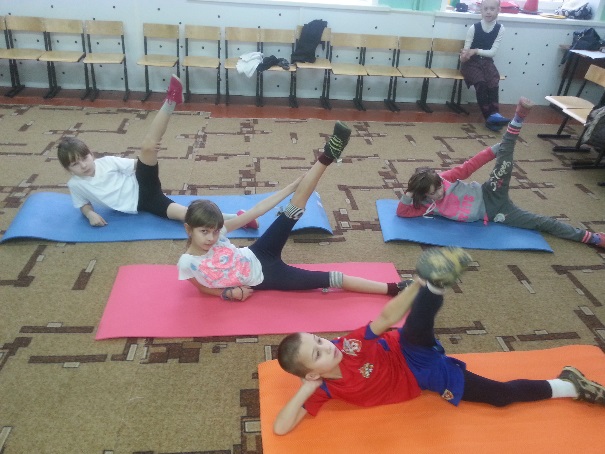 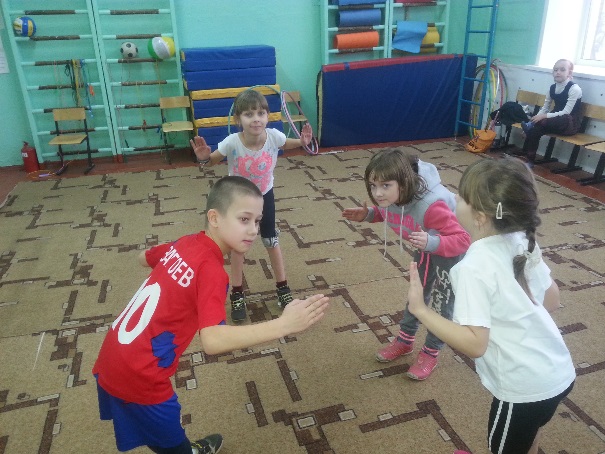 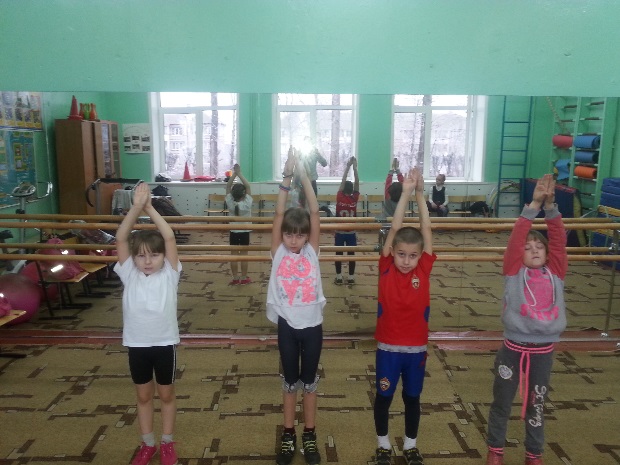 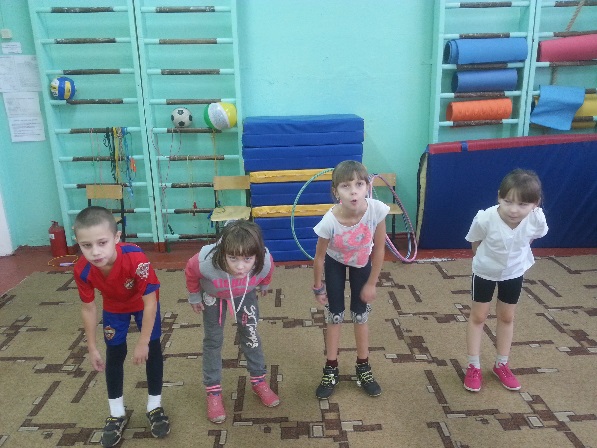 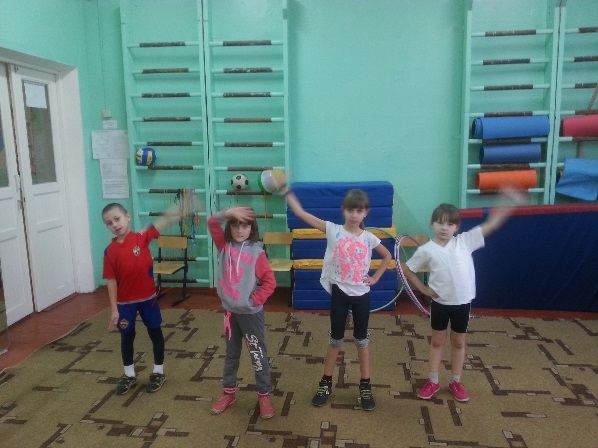 №Этапы урокаДеятельность учителяДеятельностьобучающихсяУУД1.Подготовительная часть занятия. -Сегодня мы отправимся в путешествие на «Весёлом автобусе». Всех пассажиров просим занять свои места. Автобус отправляется. -Автобус поехал! Школьники делают вид, что садятся в автобус, группируются, впереди всех шофер, в руках у него руль. Имитируют движение автобуса.Выполняют пружинящие движения, наклоны из стороны в сторону, двигаются, то вперёд, то назад,  исполняют прыжки(кочки)Личностные:самоопределение;Регулятивные:организовывать свою  деятельность под руководством учителяКоммуникативные:умения коллективно решать поставленные задачи.2.Основная часть занятияСтанция “Спортивная”.- Дальше мы поедем на поезде   -Наш поезд прибыл на станцию “игра”– Прощаемся со станцией “игра” и отправляемся гулять по лесу–Посмотрите, сколько красивых цветов на полянке -Давайте сядем и понаблюдаем за “бабочками”, “улитками”, “рыбками” Подул сильный ветерок пора возвращаться домой, а полетим мы воздушном шарике. Ветер понёс нас в точку 2 , а теперь в точку 6 и т.д.Ветер стих. Посмотрите, мы дома. А дома ждут вас игрушки. Какие они?Элементы тектоника«ножницы»,  «солнышко», «домик», «часики», «волна», «парта», «салют», «зеркало», «вертушка», «кольца».Дети встают друг за другом, впереди машинист, “поезд” движется через шлагбаум, туннель, воротаИгра: «назови свое имя» – передача ритмического рисунка хлопками.Ходьба на п/п, подскоки, боковой галоп, полька. игра “8 точек”(по Вагановой).  Танец цветов.Игровой stretchingИгра “Ветерок ”(точки класса по Вагановой).  Дети перемещаются из одной точки класса (зала) в другую.Упражнения для натяжения и расслабления определённых групп мышц (игрушка «деревянная», «тряпочная», «резиновая»).Личностные:уметь правильно исполнять элементы тектоникаРегулятивные: уметь координиро-вать свои движе-ния с движениями других детей; умение осуществлять действие по образцу и заданному правилу, видеть свою ошибку и исправлять ее по указанию взрослого, сотрудничать со сверстниками и взрослыми.Коммуникативные: сотрудничество с учителем и сверстниками,осуществлять взаимный контроль и взаимную помощь.Познавательные: дети учатся осознанно выполнять танцевальные движения,  выделять акцентом сильную долю, делать несложный ритмический рисунок.3.Заключи-тельная частьВот и закончилось наше путешествие. И нам пора простится. Вам понравилось наше путешествие?Ряд движений, способствующих восстановлению дыхания.Поклон.Личностные:уметь восстанавливать дыханиеРегулятивные:самоконтроль